АДМИНИСТРАЦИЯ ГРУШЕВО-ДУБОВСКОГО СЕЛЬСКОГО ПОСЕЛЕНИЯПОСТАНОВЛЕНИЕ25 мая 2012 года                                                                            № 24х. Грушевка      Об утверждении генеральной схемы очистки территорий населенных пунктов муниципального образования «Грушево-Дубовское  сельское поселение» на 2012-2017 годы.         В соответствии со статьей 15 Федерального закона от 06.10.2003 № 131-ФЗ «Об общих принципах организации местного самоуправления в Российской Федерации», постановлением Госстроя России от 21.08.2003 № 152 «Об утверждении Методических рекомендаций о порядке разработки генеральных схем очистки территорий населенных пунктов Российской Федерации», решением областной комиссии по обеспечению санитарно-эпидемиологического благополучия населения и ведению социально-гигиенического мониторинга от 22.07.2008 № 7 «О состоянии полигонов (свалок) твердых отходов потребления и организации санитарной очистки на территории муниципальных образований»,                                                                                                 ПОСТАНОВЛЯЮ:1. Утвердить генеральную схему очистки территорий населенных пунктов муниципального образования «Грушево-Дубовское сельское поселение» на 2012-2017 годы (Приложение к постановлению).2. Рекомендовать  руководителям организаций и предприятий независимо от организационно-правовой формы и формы собственности, а также индивидуальным предпринимателям муниципального образования «Грушево-Дубовское сельское поселение» для расчета затрат на услуги по сбору и вывозу отходов с 01.06.2012 года применять нормы накопления твердых отходов в соответствии с приложением к постановлению.3. Постановление подлежит официальному опубликованию (обнародованию).4. Контроль за выполнением постановления оставляю за собой.Глава Грушево-Дубовского сельского поселения                                                             С.Л. Сягайло Верно:Специалист                                                                              Е.И.ЗолотоваПриложение к постановлениюАдминистрации Грушево-Дубовского сельского поселенияот «25.05. 2012 г. № 24Генеральная схемаочистки территорий населенных пунктов муниципального образования «Грушево-Дубовского сельского поселения» на 2012-2017 годы1.Область применения               Генеральная схема очистки территорий населенных пунктов муниципального образования «Грушево-Дубовского сельское поселение» на 2012-2017 годы определяет мероприятия, объемы работ по всем видам очистки и уборки территорий населенных пунктов, системы и методы сбора, удаления, обезвреживания и переработки отходов, целесообразность проектирования, строительства, реконструкции или расширения объектов системы санитарной очистки в границах муниципального образования.2.Нормативные ссылки	Градостроительный кодекс Российской Федерации	Федеральный закон от 06.10.2003 № 131-ФЗ «Об общих принципах организации местного самоуправления в Российской Федерации» 	Федеральный закон от 30 марта 1999 № 52-ФЗ «О санитарно-эпидемиологическом благополучии населения».	Федеральный закон от 24 июня . № 89-ФЗ «Об отходах производства и потребления»	Постановление Правительства РФ от 10.02.1997 г. № 155 (в редакции постановлений от 13.10.1997 г. № 1303; от 15.09.2000 г. № 694; от 01.02.2005 г. № 49) «Об утверждении Правил представления услуг по вывозу твердых и жидких бытовых отходов»	Постановление Коллегии Госстроя РФ от 22.12.1999 г. № 7 «Концепция обращения с твердыми бытовыми отходами в Российской Федерации МДС 13-82000»	Постановление Госстроя России от 21 августа . № 152 «Методические рекомендации о порядке разработки генеральных схем очистки территорий населенных пунктов Российской Федерации МДК 7-01 2003	СанПиН 42-128-4690-88 «Санитарные правила содержания территорий населенных мест»	СанПиН 217 1322-03 «Гигиенические требования к размещению и обезвреживанию отходов производства и потребления»	СП 217 1038-01 «Гигиенические требования к устройству и содержанию полигонов для твердых бытовых отходов»	СанПиН 217 722-98 «Гигиенические требования к устройству и содержанию полигонов для твердых бытовых отходов»	Государственный стандарт Российской Федерации «Жилищно-коммунальные услуги «Общие технические условия (в редакции постановлений Госстандарта России от 19.06.2000 г. № 158-ст, от 22.07.2003 г. № 248-ст)	ГОСТ Р50597-93 «Автомобильные дороги и улицы. Требования к эксплуатационному состоянию, допустимому по условиям обеспечения безопасности дорожного движения»	Постановлением Государственного Комитета СССР по труду и социальным вопросам от 11.10.1986 г. № 400/23-34 «Об утверждении типовых норм времени на работы по механизированной уборке и санитарному содержанию населенных мест»	Инструкция по организации и технологии механизированной уборки населенных мест, утвержденная Министерством жилищно-коммунального хозяйства РСФСР 12.07.1978 г.	Приказ Департамента ЖКХ Министерства строительства РФ от 06.12.1994 № 13 «Об утверждении рекомендаций о нормировании труда работников предприятий внешнего благоустройства»	Приказ Министра коммунального хозяйства РСФСР от 13.01.1971 № 30 «О порядке определения норм накопления бытовых отходов»	Методические рекомендации по формированию тарифов на услуги по уничтожению, утилизации и захоронению твердых бытовых отходов Государственный комитет Российской Федерации по строительной, архитектурной и жилищной политике. Институт экономики жилищно-коммунального хозяйства. Москва .	«Рекомендации по определению норм накопления твердых бытовых отходов для городов РСФСР» утвержденные 09.03.1982 г. заместителем Министра ЖКХ РСФСР.	Постановление Главы Грушево-Дубовского сельского поселения Белокалитвинского района от 20.03.2006 № 13 «О порядке сбора и вывоза отходов на территории Грушево-Дубовского сельского поселения. 3. Общие сведения о Грушево-Дубовском  сельском поселении и природноклиматические условия. 4.Географическое положение.Грушево-Дубовское сельское поселение граничит:- на севере с Богураевским сельским поселением;- на востоке с Усть-Донецким районом и Синегорским сельским  поселением;- на юге Октябрьским и Усть-Донецким районами;- на западе Красносулинским районом.Расстояние  административного центра Грушево-Дубовского сельского поселения хутора Грушевка до районного центра - г. Белая Калитва составляет . 	Согласно Устава в состав муниципального образования «Грушево-Дубовское сельское поселение» входит  шесть  населенных пунктов:хутор Грушевка (административный центр);хутор Голубинка;хутор Дубовый;хутор Казьминка;хутор Семимаячный;хутор Чернышев;Хутор Грушевка расположен к юго-западу от районного центра г. Белая Калитва. Расстояние от хутора до районного центра - . Хутор расположен по обоим берегам реки Кундрючья, являющейся правобережным притоком реки Северский Донец. До ближайшей ж.д.станции – Чапаевка – , до Краснодонецкой – . До областного центра – .Хутор Голубинка находится к юго-востоку от хутора Грушевка на обоих берегах реки Кундрючья. Расстояние от х. Голубинка до административного центра х.Грушевка составляет . Хутор Голубинка расположен ниже по течению реки Кундрючья относительно хутора Грушевка ( ранее - центральная усадьба колхоза  с бригадой №1 им. Дзержинского).Хутор Дубовый расположен в  к западу от хутора Грушевка, вверх по течению реки Кундрючья. Расстояние от хутора Дубовый до административного центра х.Грушевка составляет .  Ранее хутор являлся усадьбой бригады №1 колхоза «Советская Россия».Хутор Казьминка расположен в  к юго-востоку от хутора Грушевка, ниже по течению реки Кундрючья и является населенным пунктом наиболее удаленным от центра муниципального образования хутора Грушевка.Хутор Семимаячный расположен в  к востоку от хутора Грушевка. Хутор расположен на левом берегу реки Кундрючья. Ранее хутор был усадьбой  бригады №3 колхоза «Советская Россия».Хутор Чернышев расположен на правом берегу реки Кундрючья к юго-востоку от хутора Грушевка. Расстояние от хутора Чернышев до административного центра х.Грушевка составляет . Ранее хутор Чернышев являлся  усадьбой бригады  №2 колхоза им. Дзержинского. В настоящее время общая площадь в границах муниципального образования составляет 303км2.5. Прогноз  численности населения Грушево-Дубовского сельского поселения.Численность населения муниципального образования Грушево-Дубовское сельское поселение с подчиненными его администрации населенными пунктами на 01.01.2009 составила 2439 человек. Данные предоставленные администрацией Белокалитвинского района свидетельствуют о стойкой тенденции уменьшения численности жителей по Грушево-Дубовскому сельскому поселению. Так,  с 2005 по 2009 год численность населения уменьшилась на 306 человек или на 11,1%. Убыль населения определялась как естественной убылью, так и миграционным оттоком населения. Следует отметить, что миграционные процессы носят плохо прогнозируемый характер – отмечается периодический приток и отток населения, что очевидно,  в первую очередь связано  с процессами, происходящими в угольной промышленности.Концепция демографического развития Грушево-Дубовского сельского поселения вытекает из необходимости обеспечения роста населения за счет трех источников: проведения активной политики поощрения рождаемости;осуществление программ в области развития здравоохранения, оздоровления окружающей среды, условий труда и т.п. с целью снижения смертности, т.е. минимизация издержек процесса воспроизводства населения;использование миграционного потенциала.Таким образом, численность населения Грушево-Дубовского сельского поселения  на расчетный срок принята 2770 человек.6.Распределение населения по населенным пунктам Грушево-Дубовского сельского поселения                                                                                                                               Таблица 1.6.Земельные ресурсы. Общая площадь земель Муниципальное образование Грушево-Дубовское сельское поселение в административных границах составляет 30300 га. Земельный фонд распределяется по категориям земель следующим образом.6.1.Земли сельскохозяйственного назначения.Проектом предусматривается перевод земель сельскохозяйственного назначения в земли населенных пунктов для развития населенных пунктов.Территория земель сельхоз назначения на расчетный срок сократится за счет перевода 49,4 га в земли населенных пунктов. Площадь земель сельхоз назначения составит 29275 га.  6.2  Земли населенных пунктов.Планируемые границы разработаны с учетом фактического использования земель населенных пунктов. Схемы существующей и планируемой границы населенных пунктов разрабатывались на основе графической и текстовой информации, представленной администрацией Грушево-Дубовского сельского поселения, правоустанавливающих и правоудостоверяющих документов на земельные участки, а также сведений, предоставленных иными уполномоченными органами.Территории населенных пунктов увеличатся за счет земель сельскохозяйственного назначения на 49,4 га:хутор Грушевка на 30,5 га;хутор Голубинка на 18,9 га.Территория хуторов Казьминка, Семимаячный и Чернышев останется неизменной.В планируемых границах населенных пунктов общая площадь земель населенных пунктов на территории Грушево-Дубовского сельского поселения составит 807,9 га.Муниципальное образование «Грушево-Дубовское сельское поселение»Границы населенных пунктов, входящих в состав муниципального образования, после принятия генерального плана Грушево-Дубовского сельского поселения должны быть утверждены в установленном законодательством порядке. 6.3 Земли промышленности, энергетики, транспорта, связи, радиовещания, телевидения, информатики, земли для обеспечения космической деятельности, земли обороны, безопасности и земли иного специального назначения6.4 Площадь земель промышленности составляет 128 га.6.5 Площадь земель промышленности останется без изменений.6.6 Земли водного фонда.Площадь земель водного фонда 89 га.Площадь земель водного фонда на расчетный срок останется без изменений.6.7 Земли лесного фонда.Земель лесного фонда на территории Грушево-Дубовского сельского поселения нет.6.8 Земли запаса.Земель запаса на территории Грушево-Дубовского сельского поселения нет.7.0  Баланс территории муниципального образования Настоящий баланс составлен в границах территории Грушево-Дубовского сельского поселения. Баланс территории дает общее, сугубо ориентировочное представление об использовании земель в результате проектных предложений генерального плана в период расчетного срока.На расчетный срок территория, занимаемая жилой застройкой, увеличится за счет территории индивидуальной и перспективной жилой застройки. Увеличится зона, занимаемая общественно-деловой застройкой, зона инженерной и транспортной инфраструктуры, зона сельхоз использования, производственная зона за счет роста коммунально-бытовой зоны.В сводном виде данные об изменении использования земель в границах территории Грушево-Дубовского сельского поселения представлены в таблице 12.1Таблица 2.8. Координаты руководителей, отвечающих за санитарную очистку, сбор и вывоз ТБО  эксплуатацию полигона муниципального образования                                                                                                                                           Таблица 3.            8. Состояние окружающей среды на территории Грушево-Дубовского  сельского поселения. 8.1 Мероприятия по снижению загрязнения стационарными источниками:     Совершенствование и расширение системы мониторинга воздушного бассейна, в том числе развитие сети постов наблюдения по контролю загрязнения атмосферного воздуха на территории поселения.     Установление для всех источников загрязнения воздушного бассейна уровня предельно-допустимых выбросов в составе сводного тома, обеспечивающих нормативные предельно-допустимые концентрации загрязняющих веществ в атмосфере поселения.     Организация и озеленение буферных зон между жилыми общественными территориями и промышленными объектами     Совершенствование технологического оборудования, оснащение источников выбросов современным газоочистным оборудованием           Реконструкция котельных, работающих на угле на газ           Создание полос защитных зеленых насаждений, отделяющих котельные и жилую застройку.8.2 Приоритетные мероприятия по снижению воздействия автотранспорта:    Организация придорожных зеленых полос от магистралей.     Строительство объездных магистралей, обеспечивающих вывод грузового автотранспорта за пределы жилой застройки.    Повышение экологических требований к техническому состоянию автотранспортной техники до установленных стандартов    Внедрение экологически безопасных видов транспорта и моторного топлива.    Контроль качества используемых нефтепродуктовСтроительство гаражей для хранения автотранспорта с соблюдением санитарных разрывов.   Перевод автотранспорта на газовое топливо.           8.3 Мероприятия по охране водных ресурсов    Развитие и совершенствование систем оборотного водоснабжения и повторного использования очищенных сточных вод    Разработка и изготовление установок доочистки вод     Внедрение водосберегающих технологий, обеспечивающих снижение удельного водопотребления, на единицу продукции и экономию свежей воды на всех циклах производства.    Проведение мероприятий, направленных на повышение эффективности очистных сооружений Предотвращение выбросов промывных вод на рельеф.Проведение технических мероприятий по устранению неполадок в сетях водоснабжения и предотвращению аварийных ситуаций.Ликвидация несанкционированных свалок вдоль береговой линии.Усовершенствование поселковой системы хозяйственно-бытовой канализации:- стоки от гаражей, мастерских перед поступлением в  сеть водоотведения предварительно очищаются в бензоуловителях.- для предотвращения попадания нефтепродуктов на почву предусматриваются ограждения стоянок автотранспорта и установка бензомаслоуловителей- для уничтожения болезнетворных бактерий и устранения возможного их переноса устанавливаются колодцы-дезинфекторы у больницы и ветпункта, стоки от больницы перед поступлением в городскую сеть очищаются на дезинфекторах.Озеленение береговой линии.Организация зоны санитарной охраны подземных источников - водоснабжения в составе трех поясовСоблюдение специального режима на территориях прибрежных полос и водоохранных зон рек.         8.4  Мероприятия по охране почвенного покрова:   Проведение комплексного мониторинга почвенного покрова в пределах территории поселения.   Проведение мероприятий по восстановлению почв.   Организация зеленых полос, разделяющих городские котельные и жилую застройку.          8.5 Мероприятия по санитарной очистке территории:8.5.1. Использование полигона ТБО проектируемого в Синегорском сельском поселении. 8.5.2. Рекультивация несанкционированных свалок.8.5.3. Осуществлять регулярный контроль за состоянием полигона, параметрами его влияния на окружающую среду.8.5.4. Использовать на полигоне прессовальную технику и захоронение отходов с уплотнением.8.5.5. Предусмотреть строительство в пределах территории полигона ТБО специально оборудованной биотермической ямы для захоронения трупов животных и биологических отходов. Согласно «Ветеринарно-санитарным правилам сбора, утилизации и уничтожения биологических отходов», утвержденным 04.12.1995 г., уничтожение биологических отходов путем захоронения в землю категорически запрещается (п.1.7). Концентрация объектов по утилизации и захоронению отходов на одной площадке обусловлена как экономической, так и экологической целесообразностью.9. Разработать схему обращения с отходами на территории муниципального образования Грушево-Дубовское сельское поселение. В составе схемы должны быть предусмотрены следующие первоочередные меры:- Выявление всех несанкционированных свалок и их рекультивация.- Организация селективного сбора отходов в жилых образованиях в сменные контейнеры.- Обеспечение отдельного сбора и сдачу на переработку или захоронение токсичных отходов (1 и 2 классов опасности).- Заключение договоров на сдачу вторичного сырья на дальнейшую переработку за пределами населенного пункта.9.1. На перспективу - разместить на полигоне ТБО мусоросжигательной (мусороперерабатывающей) установки для отдельных видов отходов.9.2. Основной задачей, стоящей перед администрацией Грушево-Дубовского сельского поселения в области обращения с отходами производства и потребления, является обеспечение предоставления всем физическим и юридическим на территории поселения услуг по сбору, вывозу и утилизации ТБО в соответствии с действующим природоохранным законодательством. Ее решение позволит обеспечить функционирование системы сбора, вывоза и утилизации отходов, что позволит обеспечить улучшение качества окружающей среды и экологической безопасности на территории поселения.         9.3 Объемы образующихся отходов ТБО и необходимая площадь полигона ТБО на расчетный срок отдельно по населенным пунктам, входящим в состав Грушево-Дубовского  сельского поселенияТаблица 4.         Необходимая общая площадь полигона ТБО для Грушево-Дубовского  сельского поселения соответствует – 0,147 га.       Главным условием санитарной очистки населенного пункта является своевременное удаление твердых бытовых отходов с территорий домовладений и их обезвреживание при соблюдении следующих требований: - удаление ТБО из домовладений должно осуществляться регулярно, с установленной периодичностью по маршрутным графикам - все домовладения населенных пунктов независимо от их ведомственной принадлежности охватываются единой системой санитарной очистки- вывоз ТБО осуществляется спецтранспортом, предназначенным для этих целей.      Все эти требования выполнимы при планово-регулярной системе санитарной очистки.      Процесс сбора и удаления ТБО при планово-регулярной очистке включает два цикла работ: сбор отходов на придомовой территории и вывоз их спецтранспортом в места складирования и обезвреживания.       Организацией сбора и временного хранения твердых бытовых отходов, обеспечением условий доступа к контейнерным площадкам и нормальной работы спецмашин занимаются жилищно-эксплуатационные организации.       В обязанности организаций, занимающихся вывозом ТБО, входит своевременное, регулярное удаление ТБО с придомовых территорий. И размещение их на полигонах.      Вывоз твердых бытовых отходов осуществляется по маршрутным графикам, которые необходимо согласовывать с организациями Санэпиднадзора (СанПиН 42-128-46-90-88 п. 1.8.).    При разработке маршрутных графиков необходимо предусмотреть обеспечение шумового комфорта для жителей (СанПиН 42-128-4690-88 п. 1.12.) работы по вывозу ТБО придомовых территорий следует производить не ранее 7 часов и не позднее 23 часов.     Существующая и рекомендуемая к применению планово-регулярная система сбора и удаления ТБО  позволит поддерживать надлежащий уровень санитарной очистки населенного пункта, обеспечивая комфорт проживания и эпидемиологическую безопасность жителям.         9. 4 Методика определения норм накопления твердых отходов              Нормы накопления являются основными расчетными показателями при определении количества специальных трансфертных средств, затрат на сбор, вывоз отходов, планирования работ по очистке района и определении вместимости сооружений по переработке бытовых отходов.	Нормы накопления  не стабильны и изменятся вместе с изменением условий, влияющих на образование бытовых отходов.	При определении норм накопления учитывают суточный коэффициент неравномерности, который служит для определения требуемой максимальной грузоподъемности и вместимости мусоровозного транспорта и объема мусоросборников (контейнеров). В «Методических рекомендациях о порядке разработки генеральных схем очистки территорий населенных пунктов РФ», утвержденных Постановлением Государственного комитета РФ по строительству и жилищно-коммунальному комплексу от 21.08.2003 года № 152 рекомендуется принимать коэффициент суточной неравномерности равным 1,25.	Определение суточной нормы накопления на 1 человека в объемных показателях за сезон производится по формуле:Vсс = Vо/п х агде:	 Vсс – суточное накопление отходов л/чел.;	Vо – объем удаляемых отходов с изучаемого объекта за период определения, л;	п – число проживающих человек;	а – продолжительность определения норм накопления (7 сут.).           10.  Определение норм накопления твердых  отходов от населения   Для проведения эксперимента по определению норм накопления твердых бытовых отходов были взяты 17 домов с контейнерными площадками, 60 домов частного жилого сектора.	Средняя дневная норма и расчеты нормативов накопления ТБО с учетом коэффициента неравномерности представлены в таблице 17,18:                                                                                                                 Таблица 5.10. Нормы накопления твердых отходов для населения предприятий, организаций, независимо от организационно правовой формы и формы собственности, и индивидуальных предпринимателей                                                                                                           Таблица 6.	В многоквартирных домах, не оборудованных мусоропроводами, норма накопления отходов населения определяется путем суммирования норм накопления.11. Морфологический состав отходов, твердые бытовые отходы, входящие в среднегодовую норму накопления:	а) бумага, картон – пакеты, обертки, обрывки газет, мелкий картон;	б) пищевые отходы – остатки овощей, картофельные очистки, мясные и рыбные отходы, испорченные продукты растительного и животного происхождения;	в) текстиль – старая одежда, тряпье, изношенная текстильная обувь, вата, веревки, войлок;	г) стекло – посуда, тара, бой стекла;	д) древесина – опилки, неделовые мелкие отходы древесины, стружки, цветы;	е) полимерные материалы – мелкая тара, упаковка из пластмасс, полиэтилены и другие полимерные материалы;	ж) металлолом черный и цветной – консервные банки, крышки, мелкая домашняя утварь, мелкие изделия из металла;	з) прочие мелкие отходы – фаянсовые, глиняные и фарфоровые черенки, кожа, резина.	11.1 Отходы, не входящие в среднегодовую норму накопления:	- Отходы, образующиеся в жилых зданиях от текущего ремонта квартир, домов (обрывки обоев, мелкий битый кирпич, штукатурка), опавшие листья, смет собираемый с дворовых территорий, обрезки зеленых насаждений, кроме пней и стволов деревьев.	Эти отходы вывозятся на основании заключенных договоров управляющих компаний со специализированным предприятием (или по разовым заявкам граждан) за отдельную плату.	Сбор производится в принадлежащие потребителям стандартные контейнеры, стоящие на площадке, имеющие твердое покрытие и находящиеся в непосредственной близости от проезжей части дороги. Количество контейнеров и периодичность вывоза рассчитывается по числу жителей, исходя из нормы накопления.	Крупногабаритные отходы (мебель, холодильники, газовые плиты, стиральные машины, стальные мойки, велосипеды, баки, радиаторы отопления, детские коляски, чемоданы, диваны, телевизоры, унитазы, тазы, линолеум, доски, ящики и др.) вывозятся управляющими компаниями (организациями) самостоятельно или по договорам со специализированной организацией за отдельную плату. Сбор таких отходов производится на площадке, принадлежащей потребителям, имеющих твердое покрытие и находящийся в непосредственной близости от проезжей части дороги.12.  Расчет необходимого количества мусоровозного транспорта.          Необходимо количество мусоровозов при системе несменяемых сборников и контейнерных машин при сменяемых контейнерах (п) рассчитывают по формуле:                                                         п = Qс/В Кисп,1,73 = 17,0/14,0 х 0,7где:	Qс – расчетное среднесуточное накопление отходов с учетом неравномерности накопления, м3;	В – производительность 1 мусоровоза за 1 рабочий день, м3;	Кисп – коэффициент использования автомобилей в парке, равный 0,7.	Производительность работы мусоровоза за один рабочий день (В), м3 определяется числом совершаемых в рабочий день рейсов и совместимостью кузова – В = г х С,               17,7   =  2,53 х 7,0где: 	г – число рейсов из района погрузки мусора в пункт приема и обратно в течение 1 рабочего дня;	С – полезная вместимость кузова мусоровоза, м3.	Число рейсов за рабочий день (г) определяют по формуле:г = t/t1 = 60х(Т - lо/v) х tn+60 х ln х 2/v + tр]2,7  = 480/120 = (60 х (8 – 75/70) х 180 + 60 х 35 х 2/ 20где 	t – продолжительность чистого рабочего времени, мин.	t1 – продолжительность одного рейса, мин.	Т – продолжительность рабочего дня, час.	lо – расстояние от парка мусоровозов до центра района сбора мусора/км	v – средняя скорость мусоровоза, км/ч.	tn – суммарное время загрузки мусоровоза в районе сбора мусора, включая переезды от одного пункта загрузки к другому и подъезды к местам нахождения сборников, мин.	ln – расстояние между районом загрузки мусоровоза и пунктом разгрузки его в месте приема мусора, км	tр – время разгрузки в пункте приема мусора.	Среднесуточное накопление отходов определяем по формуле:	Qс – среднегодовой объем вывоза отходов, м3	Косн – коэффициент неравномерности накопления отходов равный 1,25	Для расчета необходимого количества мусоровозов принимаем параметры мусоровоза марки КО-440-4 как наиболее удобного с точки зрения работы внутриквартальных территориях населенных пунктов.i = [60 х (8-7/20)/80 – 60 х 12 х 2/20 + 20] = 459/172 = 267принимаем число рейсов мусоровоза за рабочий день г =2	В = 14,0  х 20 = 28  м3	Qс= 1,25 х 6357000/365 = 21,76  м3	г = 21,76/60 х 0,7 = 2,53	Таким образом для организации вывоза мусора с территории Грушево-Дубовского сельского поселения  по планово регулярной системе необходимо  1 автомобиль   мусоровоз  марки КО-440-4. 13. Требования к оборудованию контейнерных площадок             Контейнерная площадка – специально оборудованное место под установку емкости (контейнера) для сбора отходов. Контейнерные площадки для сбора бытовых отходов должны располагаться по согласованию с Территориальным отделом Управления Роспотребнадзора по Ростовской области  на расстоянии не менее  от окон жилых зданий, детских площадок и других мест постоянного пребывания людей, но не более  от наиболее удаленного входа в жилое здание на основании решения комиссии по архитектуре и градостроительству.	Они должны иметь твердое покрытие и ограждение с трех сторон. Высота ограждения не менее . Контейнерные площадки должны примыкать непосредственно к сквозным проездам и исключать необходимость маневрирования спецтранспорта. Ширина проездов должна составлять при одностороннем движении , двухстороннем – .	Необходимое количество контейнеров пс  рассчитывается по формуле: пс = (Qс х t/v х k2) х k3где: 	Qс – среднесуточное накопление отходов, м3	t – предельный срок хранения мусора (периодичность удаления отходов) сут.	v – емкость водного контейнера, м3	k2 – коэффициент наполнения сборника, равный 0,9	k3 – коэффициент учитывающий контейнеры, которые находятся по санитарным нормам 1 деньпс = (339 х 7/0,7 х 0,9) х 1,05= 32 шт.          Таким образом, для организации вывоза ТБО из населенных пунктов Администрации Грушево-Дубовского сельского поселения, необходимо:                                            1 - ед.техники (мусоровоз) марки КО-440-4.                                            32- шт. контейнера емкостью 0,75 м314. Рекомендации по организации труда на полигонах бытовых отходов          Полигоны (усовершенствованные свалки) являются наиболее распространенными сооружениями по обезвреживанию твердых бытовых отходов, удаляемых из населенных мест.	На полигоны принимаются отходы из жилых домов, общественных зданий и учреждений, предприятий торговли, общественного питания, уличный и садово-парковый смет, мелкий строительный мусор и т.д. На полигонах выполняются следующие работы: прием, складирование, уплотнение и изоляция ТБО, учет поступающих машин и определение примерного объема ТБО.         Все работы по складированию, уплотнению и изоляции ТБО на полигоне выполняются механизировано.        Места складирования ТБО разбиваются на участки (карты), мусоровозы разгружаются у рабочей карты, площадка разгрузки мусоровозов перед рабочей картой разбивается на две части, на одной разгружается мусоровоз, на другой работает бульдозер, освобождая ее от отходов, выгруженных ранее, на освобожденную часть направляются мусоровозы сменяя бульдозеры. Сменная схема разгрузки мусоровозов обеспечивает широкий фронт работы бульдозерам, сдвигающих ТБО на рабочую карту. Уплотнение уложенных на рабочей карте ТБО слоями до  осуществляется тяжелыми бульдозерами, уплотнение бытовых отходов достигается 4-кратным проходом бульдозера по одному месту.	При соблюдении правил уплотнения отходов уложенных в сутки на рабочую карту, в 3-5 раз меньше объема доставляемых отходов на полигон. Для контроля высоты образуемого слоя отходов и степени их употребления на карте устанавливается мерный столб (репер).	Для задержания легких фракций отходов, устанавливаются сетчатые ограждения. Уплотненный слой отходов высотой  изолируется (покрывается) грунтом. Разработка грунта и доставка его на рабочую карту выполняются скреперами и самосвалами.	Летом, в пожароопасные периоды, осуществляется увлажнение отходов. Противопожарные меры безопасности на полигоне проводятся силами рабочих. 16. Рекомендации по составу обслуживающего персонала полигона для захоронения отходов с ежесуточным приемом отходов менее 	- Заведующий полигоном бытовых отходов (мастер) – 1 чел.	- Численность рабочих – 6 чел. в смену, в том числе: прием ТБО на полигоне – 1 чел.	- Складирование отходов на полигоне – 2 чел. (машинист бульдозера, водитель мусоровоза)	- Разработка грунта для изоляции отходов – 1 чел. (машинист экскаватора)	- Перевозка грунта для изоляции отходов – 1 чел. (водитель самосвала)	- Охрана полигона 1 чел. (сторож)15. Ликвидация несанкционированных свалок  -  для временного размещения твердых бытовых отходов.              Ликвидация свалок – комплекс работ, направленных на восстановление продуктивности и народохозяйственной ценности  восстанавливаемых территорий, а также на улучшение окружающей среды.	Рекультивацию закрытых свалок (территорий) проводит организация эксплуатирующая данные места размещения ТБО, после получения разрешения на проведение работ в органах Роспотребнадзора и с участием предприятия, выполняющего дальнейшее целевое использование земель.	Для проведения рекультивации разрабатывается проектно-сметная документация. Рекультивация свалок выполняется в два этапа, технический и биологический.	Биологический этап рекультивации включает мероприятия по восстановлению территорий закрытых свалок для их дальнейшего целевого использования в народном хозяйстве. К нему относится комплекс агротехнических и фитомелиоративных мероприятий, направленных на восстановление нарушенных земель. Биологический этап осуществляется вслед за техническим этапом рекультивации.	Технический этап рекультивации включает исследование состояния свалочного тела и его воздействия на состояние окружающей природной среды, подготовку территорий свалки  к последующему целевому использованию.	Рекультивация проводится по окончании стабилизации закрытых свалок – процесса уплотнения свалочного грунта, достижения им постоянного устойчивого состояния.	Закрытие свалок для приема ТБО осуществляется после отсыпки его на проектную мощность. Последний слой отходов перед закрытием полигона засыпается слоем грунта с учетом дальнейшей рекультивации. При планировке изолирующего слоя необходимо обеспечивать уклон к краям полигона. Укрепление наружных откосов свалки  должно проводиться с начала эксплуатации  по мере увеличения высоты складирования. Материалом для засыпки наружных откосов свалки  служит предварительно снятый при его строительстве растительный грунт.	Для защиты от выветривания или смыва грунта с откосов свалок  необходимо производить их озеленение непосредственно после укладки изолирующего слоя. По склонам высаживаются защитные насаждения и устраиваются трассы.Объемы заполнения несанкционированных свалок  по годам                                        Таблица 816. Рекомендации по организации централизованной планово-регулярнойсхемы сбора, вывоза и захоронения бытовых отходов	Для обеспечения экологического и санитарно-эпидемиологического благополучия населения, улучшения охраны окружающей среды и эффективного использования парка мусоровозного транспорта сбор и удаление твердых бытовых отходов следует производить по централизованной планово-регулярной схеме.                                                                                                                                                                      Таблица №9	16.1. При планово-регулярной схеме сбора и вывоза бытовых отходов режим работы спецмашин должен быть установлен из условий ежедневной эксплуатации. Бытовые отходы вывозят по маршрутным графикам, предусматривающим последовательный порядок передвижения спецмашин, количество повторных пробегов по одному участку сводится к минимуму.      16.2. При проектировании объектов нового строительства в обязательном порядке предусматривать строительство контейнерных площадок, которые в период строительства и последующей эксплуатации будут использоваться для временного хранения отходов.16.3. Разрешить функции вывоза и захоронения отходов.16.4. Обеспечить благоприятные условия для создания и работы предприятий экологической направленности.16.5. Разработать и утвердить сезонные графики движения мусоровозов.16.6. Оборудовать полигон бытовых отходов автомобильными весами и стационарными приборами для контроля уровня радиации доставляемых отходов.16.7. Предоставление услуг по вывозу бытовых отходов осуществлять в соответствии с действующим законодательством на основании договоров между управляющими организациями и специализированной организацией по вывозу отходов. В случае сохранения схемы прямых договоров специализированной организацией по вывозу отходов, с населением заинтересованной стороне обеспечить принятие решения общими собраниями собственников помещений многоквартирных домов о сохранении прямых договоров и изменении размера платы за содержание общего имущества. 17. Мероприятия по санитарной очистке территории:17.1 Использование полигона ТБО проектируемого в Синегорском сельском поселении. 17.2 Рекультивация несанкционированных свалок.17.3. Осуществлять регулярный контроль за состоянием полигона, параметрами его влияния на окружающую среду.17.4. Использовать на полигоне прессовальную технику и захоронение отходов с уплотнением.17.5. Предусмотреть строительство в пределах территории полигона ТБО специально оборудованной биотермической ямы для захоронения трупов животных и биологических отходов. Согласно «Ветеринарно-санитарным правилам сбора, утилизации и уничтожения биологических отходов», утвержденным 04.12.1995 г., уничтожение биологических отходов путем захоронения в землю категорически запрещается (п.1.7). Концентрация объектов по утилизации и захоронению отходов на одной площадке обусловлена как экономической, так и экологической целесообразностью.17.6. Разработать схему обращения с отходами на территории муниципального образования Грушево-Дубовское сельское поселение. В составе схемы должны быть предусмотрены следующие первоочередные меры:выявление всех несанкционированных свалок и их рекультивацияорганизация селективного сбора отходов в жилых образованиях в сменные контейнеры.обеспечение отдельного сбора и сдачу на переработку или захоронение токсичных отходов (1 и 2 классов опасности).заключение договоров на сдачу вторичного сырья на дальнейшую переработку за пределами населенного пункта.17.7. На перспективу - разместить на полигоне ТБО мусоросжигательной (мусороперерабатывающей) установки для отдельных видов отходов.Основной задачей, стоящей перед администрацией поселения в области обращения с отходами производства и потребления, является обеспечение предоставления всем физическим и юридическим на территории поселения услуг по сбору, вывозу и утилизации ТБО в соответствии с действующим природоохранным законодательством. Ее решение позволит обеспечить функционирование системы сбора, вывоза и утилизации отходов, что позволит обеспечить улучшение качества окружающей среды и экологической безопасности на территории поселения.       18. Мероприятия по защите населения от физических факторов, от шумового загрязнения :использование специальных приемов планировки и застройки, (размещение вдоль проезжей части обслуживающих, коммунальных объектов, гаражей-стоянок и пр.)архитектурно-планировочные решения жилых зданий с ориентацией спальных помещений во двор, а вспомогательных – на магистралиорганизация территориальных разрывов, способствующих аэрации примагистральных территорийстроительство шумозащитных домов, экранирующих внутриквартальные территории от проникновения шумастроительство шумозащитных искусственных сооружений вдоль транспортных магистралей со стороны жилой застройкишумовая защита зданий, выходящих на магистральные улицы (установка пластиковых стеклопакетов и пр.)устройство полос зеленых насаждений шумозащитной конструкции вдоль улиц и магистралей шумо- и газопоглощающими породами, планирование и организация рельефастроительство новых объектов транспортной инфраструктуры с шумозащитными конструктивными элементамиконтроль за параметрами транспортных потоков, расчет основных вариантов движения транспорта,  внедрение жесткой маршрутизации грузовых перевозок               Мероприятия по обеспечению радиационной безопасности:проведение обязательного контроля радиационной обстановки и радоноопасности территории при отводе земельных участков для нового жилищного и гражданского строительства. 19. Мероприятия по снижению электромагнитного воздействия: контроль предельно-допустимых уровней ЭМИ от источников электромагнитных излучений (телецентр, радиостанции, радары, установки мобильной связи, линии электропередач)организация санитарно-защитных зон и зон ограничения застройки от источников ЭМИ замена линий электропередач (ЛЭП)  на кабельные линии.Выводы:           Экологическая обстановка в Грушево-Дубовском сельском поселении в настоящее время относительно благополучная и стабильная.Необходимо оформление и благоустройство рекреационных территорий, организация санитарно-защитных зон.Контроль состояния окружающей среды требуются  исследования загрязненности почв, атмосферного воздуха и поверхностных вод не только на территории жилой застройки. Особое внимание следует уделять состоянию территории промышленной зоны.Решения генерального плана направлены на обеспечение благоприятной экологической обстановки на территории сельского поселения и экологической безопасности населения.Администрации Грушево-Дубовского сельского поселения  на выполнение ряда организационных мероприятий требуется  1750,0 тыс.рублей средств, без которых выполнение генплана по охране окружающей среды не могут быть реализованы.Наиболее важными моментами на территории поселения  являются:          Организации регулярного  сбора и вывоза бытовых отходов режим работы спецмашин должен быть установлен из условий ежедневной эксплуатации. Бытовые отходы вывозят по маршрутным графикам, предусматривающим последовательный порядок передвижения спецмашин, количество повторных пробегов по одному участку сводится к минимуму.   Обеспечение контроля  за соблюдением всех природоохранных нормативов с применением экономических санкций за нарушение;      Организация в пределах поселения мониторинга состояния природной среды совместно с окружными природоохранными органами и территориальными отделами федеральных структур;       Распространение среди населения экологических знаний, используя СМИ, возможности культурно-просветительных учреждений, школ и спортивных обществ.Ведущий специалист   Муниципального  хозяйства                                                         В.Е.ФедоровНаименование населенного пунктаСовременное состояние (2009 год), тыс. челПрогноз развития2015г.,,тыс.чел.Прогноз развития2029г., тыс. челхутор Грушевка6840,7150,740хутор Голубинка5490,7020,690хутор Дубовой 2280,2000,240хутор Казьминка1180,1550,160хутор Семимаячный2710,3130,340хутор Чернышев5010,5540,600Всего по сельскому поселению:23512,6392,770№п/пТерриторииСовременное использованиеСовременное использованиеРасчетный срокРасчетный срок№п/пТерриториига%га%IЗемли сельскохозяйственного назначения2932496,782927596,62IIЗемли населенных пунктов7592,508082,67IIIЗемли промышленности, энергетики, транспорта, связи, радиовещания, телевидения, информатики, земли для обеспечения косм. деятельности, земли обороны, безопасности и земли иного спец. назначения1280,421280,42IVЗемли особо охраняемых территорий0000VЗемли лесного фонда0000VIЗемли водного фонда890,29890,29VIIЗемли запаса0000Всего по поселению:3030010030300100Наименование населенного пунктаСовременное состояние, гаРасчетный срок, гахутор Грушевка155,0185,5хутор Голубинка146,7165,6хутор Дубовой  134,6134,6хутор Казьминка60,260,2хутор Семимаячный121,2121,2хутор Чернышев140,8140,8Итого:         758,5807,9№п/пТерриторииСовременное использованиеСовременное использованиеРасчетный срокРасчетный срок№п/пТерриториига%га%IЗемли сельскохозяйственного назначения2932496,782927596,62IIЗемли населенных пунктов7592,508082,67IIIЗемли промышленности, энергетики, транспорта, связи, радиовещания, телевидения, информатики, земли для обеспечения косм. деятельности, земли обороны, безопасности и земли иного спец. назначения1280,421280,42IVЗемли особо охраняемых территорий0000VЗемли лесного фонда0000VIЗемли водного фонда890,29890,29VIIЗемли запаса0000Всего по поселению:30300100303001001Хутор Голубинка1.1Жилая застройка всего, в том числе50,934,7071,142,93-малоэтажная3,62,454,82,90-индивидуальная47,332,2466,340,031.2Общественно-деловая застройка21,367,44,471.3Зоны рекреационного назначения, в том числе69,647,4454,833,09- парки, скверы00,00 0,70,42 -зона физкультурно-оздоровительных объектов00,0021,21-зона зеленых насаждений26,317,9341,923,301.4Зоны производственных предприятий, в том числе1,10,753,31,99-зона коммунально-складских предприятий1,10,753,31,991.5Зоны инженерной и  транспортной инфраструктуры, в том числе16,711,3825,515,40-дороги6,34,2984,831.6Зоны сельхоз использования, в том числе3,22,1800,00Индивидуальные огороды3,22,1800,001.7Территории,  покрытые водой3,22,183,51,96Всего:146,7100165,61002Хутор Грушевка2.1Жилая застройка всего, в том числе70,652,45104,856,50-индивидуальная70,652,45104,856,502.2Общественно-деловая застройка3,52,6084,312.3Зоны рекреационного назначения, в том числе:53,1539,4933,718,17-парки, скверы006,33,40-зона физкультурно-оздоровительных объектов004,52,43-зона зеленых насаждений10,67,8822,912,352.4Зоны производственных предприятий0,050,040,60,32-зона коммунально-складских предприятий0,050,040,60,322.5Зоны инженерной и  транспортной инфраструктуры, в том числе14,610,8532,517,52-дороги5,44,018,64,642.6Зоны сельхоз использования, в том числе7,45,5000,00Индивидуальные огороды7,45,5002.7Территории, покрытые водой5,73,685,93,18Всего:155100185,51003Хутор Дубовой3.1Жилая застройка всего, в том числе54,340,3462,146,14-индивидуальная54,340,3462,146,143.2Общественно-деловая застройка10,744,63,423.3Зоны рекреационного назначения, в том числе6246,0652,138,71-зона зеленых насаждений7,25,3518,113,453.4Зоны производственных предприятий, в том числе2,11,562,31,71-зона промышленных предприятий1,81,341,81,34-зона коммунально-складских предприятий0,30,220,50,373.5Зоны специального назначения, в том числе0,30,220,30,22-зона кладбищ0,30,220,30,223.6Зоны инженерной и  транспортной инфраструктуры, в том числе8,26,0213,710,18-дороги3,22,381,10,823.7Зоны сельхоз использования, в том числе2,61,9300Индивидуальные огороды2,61,93003.8Территории,  покрытые водой4,13,054,13,05Всего:134,6100134,61004Хутор Семимаячный4.1Жилая застройка всего, в том числе29,624,4243,936,22-индивидуальная29,624,4243,936,224.2Общественно-деловая застройка0,70,581,61,324.3Зоны рекреационного назначения, в том числе7158,5864,252,97-зона зеленых насаждений23,919,7243,235,644.4Зоны инженерной и  транспортной инфраструктуры, в том числе8,36,859,27,59-дороги3,12,563,42,804.5Зоны сельхоз использования, в том числе9,37,6700Индивидуальные огороды9,37,67004.6Территории,  покрытые водой2,31,902,31,90Всего:121,2100121,21005Хутор Чернышев5.1Жилая застройка всего, в том числе50,736,0062,344,25-индивидуальная50,736,0062,344,255.2Общественно-деловая застройка0,40,281,91,355.3Зоны рекреационного назначения, в том числе49,835,3759,141,97-парки, скверы001,81,28-зона зеленых насаждений15,410,9438,427,275.4Зоны инженерной и  транспортной инфраструктуры, в том числе10,37,3212,99,16-дороги3,32,343,32,345.5Зоны сельхоз использования, в том числе2517,7600Индивидуальные огороды2517,76005.6Территории,  покрытые водой4,63,274,63,27Всего:140,8100140,81006Хутор Казьминка6.1Жилая застройка всего, в том числе25,937,9827,740,62-индивидуальная25,937,9827,740,626.2Общественно-деловая застройка0,40,590,40,596.3Зоны рекреационного назначения2649,8525,749,41-зона зеленых насаждений9,213,492232,266.4Зоны инженерной и  транспортной инфраструктуры, в том числе4,26,1657,33-дороги22,9322,936.5Зоны сельхоз использования, в том числе2,33,3700Индивидуальные огороды2,33,37006.6Территории,  покрытые водой1,42,051,42,05Всего:60,210060,2100№ нпНаименование организацииАдресДолжностьТелефон123451.Администрация Грушево-Дубовского сельского поселениях.Грушевка, ул. Центральная,19 АВедущий специалист муниципального хозяйства6-85-472.Глава Грушево-Дубовского сельского поселениях.Грушевка, ул. Центральная,19 АГлава поселения6-85-47Населенный пунктОбщий объем поступления отходов на полигон ТБО, м. куб./год.Количество образующихся отходов за расчетный срок, (мес). куб. Необходимая площадь полигона ТБО, га.хутор Грушевка314,426,20,031хутор Дубовой79,26,60,008хутор Семимаячный188,715,70,018хутор Чернышев300,025,00,030хутор Голубинка529,244,10,052хутор Казьминка64,85,40,006Всего:1476,3123,00,0147Среднее фактическое накопление ТБО за день и расчет норматива накопления ТБО с учетом коэффициента неравномерности в домах частного жилого сектораСреднее фактическое накопление ТБО за день и расчет норматива накопления ТБО с учетом коэффициента неравномерности в домах частного жилого сектораСреднее фактическое накопление ТБО за день и расчет норматива накопления ТБО с учетом коэффициента неравномерности в домах частного жилого сектораСреднее фактическое накопление ТБО за день и расчет норматива накопления ТБО с учетом коэффициента неравномерности в домах частного жилого сектораСреднее фактическое накопление ТБО за день и расчет норматива накопления ТБО с учетом коэффициента неравномерности в домах частного жилого сектораСреднее фактическое накопление ТБО за день и расчет норматива накопления ТБО с учетом коэффициента неравномерности в домах частного жилого сектораСреднее фактическое накопление ТБО за день и расчет норматива накопления ТБО с учетом коэффициента неравномерности в домах частного жилого сектора№ппАдреса контейнерных площадокФактическоенакоплениеТБО задень, м3Периодичность вывоза, дн. ВнеделюРасчетныйнормативнакопленияТБО в день,На 1 чел. м3Расчетный нормативнакопленияТБО вмесяц,м3Расчетный  норматив накопления ТБО в год, м31Х.Дубовой, ул. Абашина, д.1-190,2760,00758,37100,42Х.Дубовой, ул. Степная, 1-520,75 60,007523,2279,0Итого:1,0231,5382,83Х.Грушевка, Ул. Центральная, д.1-25      0,3360,007510,2122,84Х.Грушевка, Ул. Солнечная, д.1-540,7860,007524,1290,15Х.Грушевка, Ул. Мельничная, д.1-550,7560,007523,2279,06Х.Грушевка, Ул. Добрая, д.1-500,7260,007522,3267,87Х.Грушевка, Ул. Учительская, д.1-480,6960,007521,3256,6Итого:3,27101,11216,38х. Семимаячныйул. Хрящевка, д.1-23     0, 6060,007518,6223,19х. Семимаячныйул. Коммуна, д.1 – 421,1060,007534,1409,210х. Семимаячныйул. Набережная, д.1-260,6860,007521,1253,8ИТОГО:2,3873,8886,111 Х.Чернышевул. Центральная, д.1-841,8960,007558,5703,112Х.Чернышевул. Степная, д.1-400,9060,007527,9334,813Х.Чернышевул. Заречная, д.1-130,3060,00759,1108,014Х.Чернышевул. Набережная, д.1-300,6760,007520,7249,2ИТОГО :3,76116,21395,115х.Голубинкаул. Центральная, д.1-290,7860,007524,1290,116х.Голубинкаул. Новая, д.1-130,3560,007510,9131,117х.Голубинкаул. Садовая, д.1-310,8460,007526,04312,518х.Голубинкаул. Школьная, д.1-230,6260,007519,3231,519х.Голубинкаул. Веселая, д.1-290,7860,007524,1290,120х.Голубинкаул. Набережная, д.1-170,4560,007513,9167,421х.Голубинкаул. Степная, д.1-70,1860,00755,8170,022х.Голубинкаул. Орлова, д.1-151,8360,007556,9683,5ИТОГО:5,83181,02176,223х. Казьминкаул. Восточная, д.1-220,3360,007510,2122,824х. Казьминкаул. Мельничная, д.1- 210,3160,00759,76117,025х. Казьминкаул. Набережная, д.1-130,1960,00756,0472,5Итого :0,8360,007526,0312,3ИТОГО:17,060,0075530,06357,5№ п/пОбъект образования отходовРасчетная единицаколичествоколичество№ п/пОбъект образования отходовРасчетная единицаНа первую очередьРасчетный срок1х.ГрушевкаАдминистрацияНа  1 сотруд.12122Общеобразовательная Грушевская школа на 1 учащ.971103МДОУ  № 66 «Аленушка»На  1 мест.25344АмбулаторияНа  100 посещений1201455Школьная столоваяна 1 учащ.75956БиблиотекаНа  1 место25557Почтовое отделениеНа  1 место55758Сельский дом культурыНа    площади5505509Магазин «Продукты»на  торговой площади50,050,010Магазин «Радуга»на  торговой площади55,055,011Магазин«Меркурий»на  торговой площади115,0115,012Магазин «Мускат»на  торговой площади25,025,013Сельскохозяйственное предприятие ТНВ «Титов и К»На  1 сотруд.5714ТНВ «Титов и К»Гараж легковойНа  1 машино место2315ТНВ «Титов и К»Мастерские, гаражНа  1 машино-место121416Ветеринарный участокНа  1 сотрудник2217Цех по переработке сельхоз продукцииНа    площади15015018х.ЧернышевНачальная  школа На  1 учащ.242919Фельдшерский пунктНа  100 посещений708520Сельский клубНа  1 место759521Магазин  «Татьяна» Пятибратова Е.З.На    торговой площади45,045,022Магазин «Центральный» Косов Ю.Н.На    площади50,050,023Магазин «Продукты» Косов Ю.Н; .Касьянов А.А.На    торговой площади           75,075,024Сельскохозяйственное предприятие АБК « ГЕО РАЛЛЕР»На    площади250,0250,025 « ГЕО РАЛЛЕР» Гараж легковойНа    площади150,0150,026Мастерские, гаражНа  1 машино-место7927Зернохранилище, (бытовое помещение).На  1 место.0,010,0128ЛПХ «Касьянов А»На    площади140,0140,029х. Семимаячный начальная   школа На  1 учащ.142030Сельский клубНа  1 место356531Магазин  продукты «Касьянов и К»На    торговой площади100,0100,032Магазин «Вятка» Ворошилова Т.П.на  торговой  площади45,045,033Фельдшерский пунктНа  100 посещ.203534ЧасовняНа  1 посещ.153535Сельскохозяйственное предприятие АБК ТНВ «Касьянов и К»На  1 сотрудника.7936ТНВ «Касьянов и К»Гараж   легковойНа  1 машино-место.3337ТНВ «Касьянов и К»Мастерские, гаражНа  1 машино-место.81238АБК ООО «Семимаячное»На  1 сотрудника.5739АЗС ООО«Семимаячное»На  1 чел.101040Сельскохозяйственное предприятие АБК ТНВ «Касьянов и К»На  1 машино-место.101041х.Голубинка Голубинская средне образовательная школаНа    площади1150115042Ф.П.На  100 посещ.456543АЗСна 1заправочное место202044Почтовое отделениеНа    площади456545Участок эл.сетейНа    площади100,0100,046ПЧ №81На    площади25025047Котельная №12На    площади450,0450,048Сельский дом культурыНа  1 место507049Детский сад №87 «Светлячок»На 1 чел.253550Магазин «Голубинский»на  торговой площади150,0150,051Магазин «У Петровича»на  торговой площади65,065,052Магазин «Радуга»на  торговой площади         80,080,053Магазин «Скорпион»на  торговой площади65,065,054Магазин «Белая акация»на  торговой площади25,025,055Ф.П.На  100 посещен203556 х.ДубовойСПК «Дубрава»На    площади151557ГаражНа  1 место0058Начальная школаНа  1 учащ.202559Магазин «Продукты»на  торговой площади50,050,060Ф.П.На  100 посещ.152015.1  Места нахождения  несанкционированной свалок подлежащие ликвидации15.1  Места нахождения  несанкционированной свалок подлежащие ликвидации15.1  Места нахождения  несанкционированной свалок подлежащие ликвидацииТаблица № 7№             ХарактеристикаНаселенные пунктып/п             Характеристика1Место расположения х.Дубовой, на юго-запад при въезде в нас. пункт в 0.5 кмх.Грушевка, на  северо-восток от нас. Пункта в 0.5 км.от автодороги Б.Калитва - г.Шахты.х. Семимаячный, 0,4 км. на северо-восток при въезде в нас. Пункта в районе  овтодороги-Б.Калитва - г.Шахты.х.Чернышев, 0,5 км. на запад от нас. пункта х.Голубинка. 0,5 км. на восток при въезде в населенныйх.Казьминка в 0,5 км на восток от нас. пункта2Площадь  свалки, га0,6 га.0,8 га.0,6 га.0,4 га.1,0 га.0,5 га3В том числе площадь участка складирования, га1,0 га.1,0 га.1,0 га.0,8 га.1,1 га.0,7 га.4Год ввода в эксплуатацию1987 г.1990 г.1997 г.1994 г.1995 г.1979 г.5Мощность полигона или свалки, тыс. м310,0 т.т16,0 т.т16,0 т.т.9,0 т.т.10,0 т.т.8,0 т.т.6Объем накопленных отходов, тыс. м36,0 т.т10,0 т.т.8,0 т.т.4,5 т.т.6,5 т.т.0,3 т.т.7Планируемый срок эксплуатации, лет2012 г.2015 г.2013 г.2016 г.2014 г.2013 г.8Весовой контроль ТБО, поступающих на захоронениенетнетнет.нетнетнет9Стационарный радиометрический контрольнетнетнет.нетнетнет10Дезинфекция  мусоровозов и контейнеровнетнетнет.нетнетнет11Система мониторинга состояния окружающей средынетнетнет.нетнетнет12Локальная очистка сточных вод, фильтратанетнетнет.нетнетнет13Закрытые полигоны (год закрытия)2013 г.2015 г.2013 г.2014 г.2014 г.2013 г.14Себестоимость складирования, руб/м3нетнетнет.нетнетнет15Тариф на сбор и вывоз отходов, руб/м3нетнетнет.нетнетнетОбъём заполнения полигонаОбъём заполнения полигонаОбъём заполнения полигонаГодОбъём образования отходов тыс.м3Объём образования отходов тыс.м3ГодВсего, тыс.м3От населения20013,5302,64520027,0605,290200310,5907,930200414,10210,580200517,65013,225200621,18015,870200724,71018,515200828,24021,160200931,77023,805201035,30026,450201138,83029,095201242,36031,740201345,89034,385201449,4237,030201552,9539,675Ориентировочная стоимость организации работ по сбору и вывозу ТБО с территории населенных пунктовОриентировочная стоимость организации работ по сбору и вывозу ТБО с территории населенных пунктовОриентировочная стоимость организации работ по сбору и вывозу ТБО с территории населенных пунктовОриентировочная стоимость организации работ по сбору и вывозу ТБО с территории населенных пунктовОриентировочная стоимость организации работ по сбору и вывозу ТБО с территории населенных пунктовОриентировочная стоимость организации работ по сбору и вывозу ТБО с территории населенных пунктовОриентировочная стоимость организации работ по сбору и вывозу ТБО с территории населенных пунктов№п/пНаименование работЕд. изм.Кол-воСтоимость, Тыс.руб.Местный бюджетОбластной бюджет1Приобретение спец. техники марки КО-440-4.Ед.1850,0850,00,02Оборудования полигона бытовых отходов автомобильными весами.Ед.1550,0550,00,03     Мероприятия по зачистке и ликвидации существующих мест несанкцианированого складирования ТБОКол-во2100,0100,00,04     Отвод земельных участков под размещение контейнерных площадокШт.550,050,00,05   Оборудование  контейнерных площадокСанПиН 42-128-46-90-88Шт.5100,0100,00,06Приобретение контейнеров  объем 0,75 м3Шт.1532100,00,0Всего :                                                                                                                       1750,0Всего :                                                                                                                       1750,0Всего :                                                                                                                       1750,0Всего :                                                                                                                       1750,0Всего :                                                                                                                       1750,0Всего :                                                                                                                       1750,00,0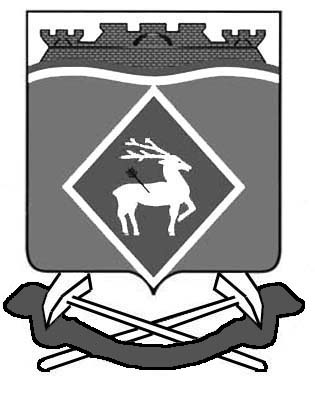 